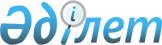 О внесении изменения в постановление Правительства Республики Казахстан от 24 ноября 2004 года № 1232 "Вопросы Министерства транспорта и коммуникаций 
Республики Казахстан"
					
			Утративший силу
			
			
		
					Постановление Правительства Республики Казахстан от 20 ноября 2012 года № 1466. Утратило силу постановлением Правительства Республики Казахстан от 19 сентября 2014 года № 995      Сноска. Утратило силу постановлением Правительства РК от 19.09.2014 № 995.      Правительство Республики Казахстан ПОСТАНОВЛЯЕТ:



      1. Внести в постановление Правительства Республики Казахстан  от 24 ноября 2004 года № 1232 «Вопросы Министерства транспорта и коммуникаций Республики Казахстан» (САПП Республики Казахстан, 2004 г., № 46, ст. 582) следующее изменение:



      в Положении о Министерстве транспорта и коммуникаций Республики Казахстан, утвержденном указанным постановлением:



      пункты 14 и 15 изложить в следующей редакции:

      «14. Министерство в соответствии с действующим законодательством и возложенными на него задачами осуществляет следующие функции:



      1) разрабатывает программы и концепции развития всех видов транспорта и коммуникаций, формирует и проводит инвестиционную, научно-техническую и социальную политику, а также политику гендерного равенства;



      2) разрабатывает прогнозы нужд государства и населения в перевозках;



      3) осуществляет международное сотрудничество в области транспорта и коммуникаций;



      4) представляет интересы республики в межгосударственных отношениях в области транспорта и коммуникаций с правом заключения соглашений и договоров в порядке, установленном законодательством Республики Казахстан;



      5) осуществляет защиту интересов Республики Казахстан в области транспорта и коммуникаций;



      6) создает условия для обеспечения потребностей экономики и населения республики в перевозках и связанных с ними услугах;



      7) разрабатывает проекты нормативных правовых актов, регулирующих деятельность транспорта и коммуникаций в Республике Казахстан, участвует в разработке национальных стандартов в области транспорта и коммуникаций;



      8) разрабатывает технические регламенты в области транспорта и коммуникаций;



      9) утверждает правила о прямых смешанных перевозках;



      10) утверждает перечень должностных лиц уполномоченного органа, осуществляющих государственный контроль в сфере автомобильного транспорта, имеющих право ношения форменной одежды (без погон), образцы форменной одежды (без погон), номерных нагрудных знаков, служебного удостоверения;



      11) разрабатывает Правила организации труда и отдыха водителей, а также применения тахографов;



      12) утверждает в соответствии с установленным порядком методику расчета тарифов на оказание услуг по перевозке пассажиров и багажа по регулярным маршрутам;



      13) разрабатывает проекты законодательных и иных нормативных правовых актов, определяющих порядок функционирования дорожного сектора, независимо от форм собственности, а также проектов национальных стандартов в дорожной деятельности;



      14) разрабатывает перечни автомобильных дорог общего пользования международного и республиканского значения, в том числе перечень автомобильных дорог оборонного значения;



      15) утверждает требования соблюдения национальной безопасности, которыми руководствуются физические и юридические лица при принятии решений по вопросам строительства, эксплуатации и развития сетей связи;



      16) подготавливает научно обоснованные нормативы финансирования затрат на работы по ремонту и содержанию автомобильных дорог;



      17) координирует деятельность по созданию и развитию сети автомобильных дорог областного и районного значения общего пользования;



      18) проводит научные исследования в области дорожной деятельности;



      19) разрабатывает правила регистрации и эксплуатации радиоэлектронных средств радиолюбительских служб;



      20) устанавливает порядок проведения ведомственной экспертизы технической документации для среднего ремонта существующих автомобильных дорог общего пользования;



      21) осуществляет государственное планирование развития автомобильных дорог общего пользования в соответствии с задачами укрепления экономики и обороноспособности Республики Казахстан;



      22) утверждает перечень станционных путей, объектов электроснабжения, сигнализации, связи, устройств, оборудования, зданий, строений, сооружений и иных объектов, технологически необходимых для функционирования магистральной железнодорожной сети, по согласованию с государственным органом, осуществляющим руководство в сферах естественных монополий и на регулируемых рынках;



      23) разрабатывает правила перевозок пассажиров, багажа, грузов, грузобагажа и почтовых отправлений;



      24) разрабатывает порядок регистрации подвижного состава;



      25) определяет порядок и меры обеспечения обязательств по договорам на организацию перевозок и (или) выполнение услуг, связанных с перевозкой;



      26) утверждает перечень грузов, подлежащих сопровождению военизированной охраной при перевозке железнодорожным транспортом;



      27) утверждает порядок награждения работников железнодорожного транспорта знаком профессионального отличия;



      28) определяет порядок предоставления услуг экспедитора;



      29) определяет порядок деятельности операторов вагонов (контейнеров);



      30) определяет порядок предоставления услуг локомотивной тяги;



      31) утверждает Правила технологического взаимодействия участников перевозочного процесса;



      32) утверждает перечень операций, входящих в услуги магистральной железнодорожной сети, по согласованию с государственным органом, осуществляющим руководство в сферах естественных монополий и на регулируемых рынках;



      33) утверждает перечень операций, входящих в услуги подъездных путей, по согласованию с государственным органом, осуществляющим руководство в сферах естественных монополий и на регулируемых рынках;        34) утверждает Правила эксплуатации подъездных путей;



      35) утверждает правила по определению размера, режима пользования землями охранных зон и использования земель для нужд железнодорожного транспорта в полосе отвода;



      36) устанавливает порядок осуществления контроля за соблюдением перевозчиками правил перевозок пассажиров, багажа и грузобагажа;



      37) определяет требования к режиму работы, а также порядок открытия и закрытия железнодорожных станций для выполнения всех или отдельных операций;



      38) определяет требования по профессиональной подготовке и здоровью к работникам железнодорожного транспорта, непосредственно связанным с движением поездов;



      39) определяет порядок и условия прицепки и курсирования подвижного состава в составе пассажирских поездов;



      40) устанавливает перечень должностей (профессий), порядок определения уровня профессиональной подготовки в соответствии с квалификационными требованиями, предъявляемыми к должности (профессии), квалификационные требования, предъявляемые к должности (профессии);



      41) утверждает перечень объектов железнодорожного транспорта, находящихся в ведении перевозчика и оператора магистральной железнодорожной сети, подлежащих охране;



      42) определяет перечень запаса материальных и технических средств, необходимых для устранения последствий чрезвычайных ситуаций природного и техногенного характера;



      43) утверждает перечень воздушных трасс и местных воздушных линий, согласованный с уполномоченным органом в сфере государственной авиации и органами национальной безопасности;



      44) разрабатывает перечень должностей и профессий авиационного персонала гражданской и экспериментальной авиации, подлежащего аттестации;



      45) утверждает правила ношения формы одежды и знаков различия авиационного персонала гражданской авиации;



      46) утверждает Правила определения годности к эксплуатации неклассифицируемых и временных аэродромов и посадочных площадок;



      47) утверждает программу по безопасности полетов в сфере гражданской авиации;



      48) утверждает Правила производства полетов в гражданской авиации Республики Казахстан;



      49) определяет условия эксплуатации авиамаршрута;



      50) утверждает Инструкцию по организации и обслуживанию воздушного движения;



      51) утверждает документы аэронавигационной информации;



      52) утверждает типовые инструкции по управлению безопасностью полетов эксплуатантов гражданских воздушных судов, в аэропортах, при обслуживании воздушного движения, при техническом обслуживании воздушных судов;



      53) утверждает программы подготовки и переподготовки авиационного персонала гражданской авиации, а также требования к владению английским языком в определенном объеме, используемом в радиотелефонной связи авиационным персоналом при выполнении международных полетов;



      54) утверждает типовые нормативы численности персонала субъектов, оказывающих услуги в сферах аэропортов и аэронавигации;



      55) утверждает квалификационные требования к кандидатам на должность первого руководителя эксплуатанта аэропорта;



      56) утверждает типовые нормы расходов сырья и материалов, технических потерь субъектов, оказывающих услуги в сферах аэропортов и аэронавигации;



      57) разрабатывает правила аварийно-спасательного обеспечения полетов в аэропортах Республики Казахстан;



      58) утверждает правила списания воздушных судов;



      59) утверждает Правила выделения временных интервалов для обслуживания воздушных судов в аэропортах Республики Казахстан;



      60) вводит временное управление в отношении эксплуатанта аэропорта, допущенного к обслуживанию международных полетов, по согласованию с Правительством Республики Казахстан и формирует временную администрацию;



      61) разрабатывает перечни должностей руководителей и специалистов служб авиационной безопасности организаций гражданской авиации Республики Казахстан, а также квалификационные требования к таким должностям;



      62) утверждает порядок нанесения государственных, регистрационных опознавательных и дополнительных знаков на гражданские и экспериментальные воздушные суда и описание указанных знаков;



      63) утверждает Инструкцию по утверждению расписания регулярных рейсов на внутренних и международных авиамаршрутах Республики Казахстан;



      64) утверждает правила подготовки к полетам для гражданской и экспериментальной авиации;



      65) утверждает Инструкцию расчета себестоимости летного часа при выполнении полетов на субсидируемых маршрутах;



      66) утверждает перечень опасных грузов, предназначенных для перевозки гражданскими воздушными судами;



      67) утверждает виды и формы пропусков на право прохода, проезда в контролируемую зону аэропорта;



      68) утверждает правила выдачи и оснований для отказа в выдаче разрешений на выполнение международных нерегулярных полетов;



      69) разрабатывает проекты законодательных и иных нормативных правовых актов, регулирующих отношения, возникающие в сфере торгового мореплавания;



      70) назначает на должность и освобождает от должности капитана морского порта;



      71) утверждает формы Государственного судового реестра, Реестра арендованных иностранных судов и судовой книги;



      72) утверждает положения о лоцманской службе;



      73) утверждает перечень участков внутренних водных путей, типов и размеров судов, подлежащих обязательной лоцманской проводке;



      74) разрабатывает требования к минимальному составу экипажей судов;



      75) утверждает перечень должностей (профессий) работников государственного контроля и надзора, имеющих право ношения форменной одежды (без погон), образцов форменной одежды (без погон) и знаков различия, а также порядка ее ношения;



      76) обеспечивает внутренние водные пути в судоходном состоянии и содержит шлюзы;



      77) разрабатывает правила проведения расследований, классификации и учета транспортных происшествий с судами, в том числе маломерными судами, на внутренних водных путях;



      78) принимает решение о предоставлении права плавания под Государственным флагом Республики Казахстан и временном переводе судна под флаг иностранного государства;



      79) разрабатывает порядок устройства временных приспособлений и наплавных сооружений для причаливания, швартовки и стоянки судов, плотов и иных плавучих объектов, посадки на суда и высадки с судов пассажиров, погрузки, выгрузки и хранения грузов;



      80) определяет порядок и сроки подъема затонувшего имущества;



      81) утверждает правила технического наблюдения за постройкой судов и изготовлением материалов и изделий;



      82) разрабатывает условия, на которых иностранцы и лица без гражданства могут входить в состав экипажа судна;



      83) разрабатывает правила перевозок пассажиров, багажа и грузов на внутреннем водном транспорте;



      84) разрабатывает порядок учета реализуемых грузов и расчетов за них;



      85) разрабатывает правила буксировки судов, плотов и иных плавучих объектов;



      86) разрабатывает правила захода судов в порт и выхода их из порта, плавания судов в пределах акватории порта и стоянки в порту;



      87) утверждает перечень должностей (профессий) работников государственного контроля на морском транспорте, которым выдается форменная одежда (без погон), образцы форм и знаков различия, порядок ношения форменной одежды (без погон);



      88) устанавливает порядок присвоения и изменения названия судна;



      89) определяет порядок присвоения позывного сигнала и идентификационного номера судовой станции спутниковой связи;



      90) разрабатывает перечень, формы судовых документов и правила ведения судовых документов;



      91) разрабатывает правила расследования аварийных случаев с судами;



      92) устанавливает квалификационные требования для морских лоцманов;



      93) устанавливает срок действия временного прекращения или ограничения приема грузов для перевозок;



      94) утверждает формы актов, порядок их составления и порядка удостоверения обстоятельств, не требующих составления актов;



      95) организует разработку предложений и реализует основные направления и приоритеты развития и совершенствования связи Республики Казахстан, повышает ее качества, доступность и устойчивость функционирования;



      96) развивает международное сотрудничество в сфере информатизации и при формировании «электронного правительства»;



      97) в пределах своей компетенции как администрация связи Республики Казахстан представляет и защищает интересы Республики Казахстан в международных союзах и организациях связи;



      98) осуществляет выполнение мероприятий по международной координации радиочастот в соответствии с Регламентом радиосвязи Международного союза электросвязи;



      99) выступает в качестве почтовой администрации Республики Казахстан и в пределах полномочий, определенных Правительством Республики Казахстан, представляет и защищает интересы Казахстана в области почтовой связи при взаимодействии с почтовыми администрациями других государств и международными организациями;



      100) осуществляет межотраслевую координацию деятельности в области связи и сфере информатизации и при формировании «электронного правительства»;



      101) разрабатывает и утверждает нормативные правовые акты в сфере информатизации, а также по вопросам центров обслуживания населения;



      102) разрабатывает и принимает в пределах своей компетенции нормативные правовые акты в области связи;



      103) разрабатывает технические регламенты в сфере информатизации;



      104) создает условия для функционирования рынка электронных услуг;



      105) разрабатывает и утверждает методику оценки интернет-ресурсов государственных органов;



      106) осуществляет оказание практической и методической помощи государственным органам и организациям по вопросам электронного документа и электронной цифровой подписи;



      107) осуществляет формирование «электронного правительства» и развитие государственных электронных информационных ресурсов, информационных систем, информационно-коммуникационных сетей, обеспечение их совместимости и взаимодействия в едином информационном пространстве Республики Казахстан;



      108) разрабатывает и утверждает типовое положение удостоверяющего центра;



      109) разрабатывает и утверждает Правила эксплуатации и взаимодействия электронных информационных ресурсов и информационных систем, а также информационно-коммуникационных сетей государственных органов;



      110) разрабатывает и утверждает порядок формирования и функционирования национальных электронных информационных ресурсов и национальных информационных систем, информационно-коммуникационных сетей;



      111) разрабатывает и утверждает порядок проведения аудита информационных систем, инвестиционных проектов и программ в сфере информатизации;



      112) разрабатывает и принимает концепцию построения единой сети телекоммуникаций, сетей телекоммуникаций общего пользования Республики Казахстан;



      113) утверждает перечень разрешенных к эксплуатации и ввозу из-за границы радиоэлектронных средств и высокочастотных устройств;



      114) разрабатывает и утверждает правила регистрации и эксплуатации радиоэлектронных средств, высокочастотных устройств, а также ввоза их из-за границы;



      115) разрабатывает Правила оказания услуг связи;



      116) разрабатывает порядок установления охранных зон и режима работы в них;



      117) формирует государственную коллекцию знаков почтовой оплаты;



      118) осуществляет присвоение почтовых индексов производственным объектам почтовой связи на территории Республики Казахстан по предложению Национального оператора почты;



      119) разрабатывает правила предоставления услуг почтовой связи;



      120) разрабатывает перечень предметов и веществ, ограниченных к пересылке по почтовым сетям;



      121) разрабатывает порядок применения почтового штемпеля на почтовых отправлениях;



      122) утверждает образцы, порядок ношения, нормы обеспечения форменной одежды (без погон) работников Национального оператора почты;



      123) определяет порядок выдачи разрешения на применение франкировальных машин, а также порядок их использования;



      124) утверждает порядок испытаний, регистрации, передачи, хранения, обеспечения полноты депонирования и представления сведений о регистрации, передаче и хранении программных продуктов, программных кодов и нормативно-технической документации в депозитарий;



      125) осуществляет разработку и утверждение форм обязательной ведомственной отчетности, проверочных листов, критериев оценки степени риска, полугодовых планов проведения проверок в соответствии с Законом Республики Казахстан «О государственном контроле и надзоре в Республике Казахстан»;



      126) осуществляет организацию разработки инвестиционных проектов и программ в сфере информатизации;



      127) осуществляет выработку предложений по совершенствованию законодательства Республики Казахстан об информатизации;



      128) разрабатывает и утверждает нормативы затрат на создание, развитие и сопровождение информационных систем;



      129) разрабатывает типовой регламент электронной государственной услуги;



      130) проводит экспертизу технико-экономического обоснования, технической спецификации и технического задания информационных ресурсов и информационных систем создаваемого и (или) приобретаемого за счет бюджетных средств, в том числе вносимых в них изменений;



      131) определяет регистратуры, разрабатывает и утверждает порядок регистрации, пользования и распределения доменного пространства казахстанского сегмента сети Интернет;



      132) осуществляет координацию деятельности по выполнению требований единых технологических стандартов в использовании информационных систем, информационно-коммуникационных сетей для интеграции их в инфраструктуру «электронного правительства» и реагированию на компьютерные инциденты;



      133) разрабатывает предложения по срокам обеспечения государственными органами оказания входящих в их компетенцию электронных государственных услуг;



      134) разрабатывает правила выдачи, хранения, отзыва регистрационных свидетельств и подтверждения принадлежности и действительности открытого ключа электронной цифровой подписи корневым удостоверяющим центром Республики Казахстан, удостоверяющим центром государственных органов и национальным удостоверяющим центром Республики Казахстан;



      135) разрабатывает правила выдачи заключений о соответствии компьютерной системы техническим требованиям для включения в государственный реестр контрольно-кассовых машин;



      136) разрабатывает квалификационные требования к субъектам, осуществляющим предоставление услуг в области связи;



      137) рассматривает в установленном порядке обращения физических и юридических лиц по вопросам регулирования отношений в сфере информатизации, а также по вопросам центров обслуживания населения;



      138) осуществляет совершенствование системы привлечения инвестиций и механизмов стимулирования разработки и реализации инвестиционных проектов и программ в сфере информатизации;



      139) участвует в работах по стандартизации и подтверждению соответствия в сфере информатизации;



      140) утверждает Правила допуска автомобильных перевозчиков к осуществлению международных автомобильных перевозок грузов;



      141) утверждает Правила применения на территории Республики Казахстан международного сертификата взвешивания грузовых транспортных средств;



      142) утверждает порядок организации работы постов транспортного контроля;



      143) ведет реестр физических и юридических лиц, подавших уведомление о начале осуществления деятельности по специальной подготовке водителей автотранспортных средств, осуществляющих перевозки опасных грузов в международном и внутриреспубликанском сообщениях;



      144) ведет национальную базу данных по электронным (цифровым) тахографам;



      145) выдает свидетельство о соответствии требованиям, установленным в Правилах перевозок грузов автомобильным транспортом, на транспортные средства, зарегистрированные в Республике Казахстан, предназначенные для перевозки скоропортящихся грузов, при осуществлении международных перевозок;



      146) утверждает правила оказания услуг по перевозке инвалидов автомобильным транспортом;



      147) утверждает перечень классификации подвижного состава, специального подвижного состава;



      148) утверждает инструкцию по движению поездов и маневровой работе на железнодорожном транспорте;



      149) утверждает Правила продления сроков службы грузовых и пассажирских вагонов и тягового подвижного состава;



      150) утверждает Правила эксплуатации железнодорожных переездов;



      151) утверждает перечень должностей (профессий) работников государственного контроля на железнодорожном транспорте, имеющих право ношения форменной одежды (без погон), ее образцы, порядок ношения и знаки различия;



      152) утверждает порядок ведения учета и представления отчетности о перевозках пассажиров, багажа, грузобагажа, грузов и об использовании подвижного состава при перевозках;



      153) участвует в расследовании крушений, аварий на железнодорожном транспорте на территории Республики Казахстан;



      154) утверждает термины, связанные с движением поездов;



      155) утверждает квалификационные требования к кандидатам на должность первого руководителя авиакомпании;



      156) утверждает программы подготовки и переподготовки специалистов служб авиационной безопасности, должностных лиц уполномоченного органа в сфере гражданской авиации по вопросам авиационной безопасности и безопасности полетов;



      157) осуществляет реализацию основных направлений государственной политики в области использования воздушного пространства и деятельности гражданской и экспериментальной авиации;



      158) осуществляет международное сотрудничество, в том числе представительство Республики Казахстан в международных организациях гражданской авиации;



      159) участвует в заключении международных договоров Республики Казахстан в сфере гражданской авиации;



      160) утверждает правила, определяющие порядок и условия привлечения к сертификации, инспекционной проверке в сфере гражданской авиации организации, находящейся в ведении уполномоченного органа в сфере гражданской авиации;



      161) утверждает правила допуска воздушных трасс и местных воздушных линий к эксплуатации;



      162) определяет порядок открытия и закрытия аэропортов для обеспечения международных полетов воздушных судов;



      163) осуществляет навигационно-гидрографическое обеспечение условий плавания судов по внутренним водным путям, за исключением участков пограничной зоны Республики Казахстан;



      164) утверждает Правила освидетельствования судов в эксплуатации;



      165) утверждает Правила пропуска судов через судоходные шлюзы;



      166) утверждает Правила строительства судов внутреннего и смешанного «река-море» плавания с использованием элементов эксплуатировавшихся судов;



      167) утверждает Правила по обновлению судов внутреннего водного плавания и судов смешанного «река-море» плавания;



      168) утверждает Правила по обновлению судов технического флота;



      169) утверждает Правила постройки судов внутреннего плавания;



      170) выдает разрешение на осуществление каботажа и иной деятельности, связанной с торговым мореплаванием, судами, плавающими под флагом иностранного государства;



      171) обеспечивает проведение освидетельствования судов, портов, береговых объектов, судоходных гидросооружений, искусственных островов и других сооружений на море;



      172) утверждает правила обеспечения питанием экипажей морских судов;



      173) согласовывает строительство в зоне действия средств навигационной обстановки морских путей;



      174) осуществляет организацию признания классификационного общества, осуществляющего техническое освидетельствование и классификацию судов;



      175) привлекает соответствующих специалистов для участия в экспертизах по вопросам, отнесенным к компетенции уполномоченного органа;



      176) утверждает правила классификации и постройки морских судов;



      177) утверждает правила о грузовой марке морских судов;



      178) согласовывает проектирование, размещение, строительство и эксплуатацию береговых объектов;



      179) утверждает правила освидетельствования грузоподъемных устройств морских судов;



      180) устанавливает районы обязательной и районы необязательной лоцманской проводки судов и доводит информацию о таких районах до всеобщего сведения в морских портах и лоциях;



      181) разрабатывает правила присвоения полос частот, радиочастот (радиочастотных каналов), эксплуатации радиоэлектронных средств и высокочастотных устройств, а также проведения расчета электромагнитной совместимости радиоэлектронных средств гражданского назначения;



      182) создает условия для функционирования рынка услуг связи в пределах своей компетенции;



      183) управляет национальными ресурсами в области связи;



      184) утверждает виды и объемы выпуска государственных знаков почтовой оплаты;



      185) согласовывает с органами национальной безопасности нормативные правовые акты, устанавливающие требования, направленные на обеспечение национальной безопасности в области связи;



      186) утверждает правила присоединения сетей телекоммуникаций к сети телекоммуникаций общего пользования и регулирования пропуска трафика по сети телекоммуникаций общего пользования Республики Казахстан;



      187) утверждает планы перспективного использования радиочастотного спектра;



      188) для радиоэлектронных средств гражданского назначения выдает разрешительные документы на право использования радиочастотного спектра;



      189) утверждает порядок изъятия разрешения на использование радиочастотного спектра в случае неиспользования в течение одного года;



      190) ведет реестр распределенных и резервных ресурсов нумерации;



      191) определяет порядок утверждения тарифов (цен, ставок сбора) на универсальные услуги телекоммуникаций и в сферах естественных монополий в области телекоммуникаций и общедоступных услуг почтовой связи;



      192) регулирует цены на услуги субъектов рынка, занимающих доминирующее положение на рынках услуг в области телерадиовещания;



      193) вносит предложения в уполномоченные органы по использованию сетей телерадиовещания для оповещения населения об угрозе жизни, здоровью людей и порядке действий в сложившейся обстановке при чрезвычайных ситуациях природного и техногенного характера, а также в интересах обороны, национальной безопасности и охраны правопорядка;



      194) выдает разрешение на использование полос частот, радиочастот (радиочастотных каналов) для целей телерадиовещания на основании решения Комиссии по вопросам развития телерадиовещания;



      195) координирует деятельность национального оператора телерадиовещания в части внедрения цифрового эфирного телерадиовещания;



      196) координирует деятельность государственной технической службы;



      197) организует работу по управлению национальной сетью телерадиовещания;



      198) организует работы по разработке государственных стандартов в области телерадиовещания в соответствии с принимаемыми в Республике Казахстан планами и программами;



      199) утверждает нормативные правовые и нормативные технические акты в области телерадиовещания, в том числе правила технической эксплуатации систем телерадиовещания, правила проведения контроля качества телерадиовещания, правила присоединения технических средств теле-, радиокомпаний к сетям операторов телерадиовещания, правила оказания услуг операторами телерадиовещания;



      200) разрабатывает правила подтверждения подлинности иностранной электронной цифровой подписи доверенной третьей стороной Республики Казахстан;



      201) обеспечивает защиту прав потребителей при оказании государственных услуг;



      202) осуществляет иные полномочия, предусмотренные законами Республики Казахстан, актами Президента Республики Казахстан и Правительства Республики Казахстан.



      15. В соответствии с действующим законодательством на ведомства могут быть возложены функции по:



      1) осуществлению лицензирования отдельных видов деятельности, подлежащих лицензированию, в соответствии с законодательством Республики Казахстан о лицензировании;



      2) осуществлению сбора информации об использовании транзитного потенциала, учета интенсивности движения автотранспортных средств, организации и осуществлению передачи накопленной информации в виде отчетных документов установленной формы;



      3) произведению паритетного обмена с компетентными органами иностранных государств бланками разрешительных документов;



      4) осуществлению ведения реестров маршрутов регулярных международных и междугородных межобластных автомобильных перевозок пассажиров и багажа;



      5) выдаче разрешения на проезд по территории иностранного государства перевозчикам Республики Казахстан в соответствии с международными договорами, ратифицированными Республикой Казахстан;



      6) выдаче специальных разрешений на проезд тяжеловесных и крупногабаритных транспортных средств (включая иностранные) по территории Республики Казахстан;



      7) обеспечению защиты прав потребителей при оказании государственных услуг;



      8) осуществлению контроля за деятельностью организаций, осуществляющих управление и эксплуатацию магистральных линий связи, а также сетей связи, находящихся в управлении или собственности организаций с иностранным участием;



      9) выдаче дополнительного разрешения на проезд по территории Республики Казахстан;



      10) утверждению маршрутов и расписаний движения по регулярным междугородным межобластным автомобильным перевозкам пассажиров и багажа по согласованию с местными исполнительными органами соответствующих областей, городов республиканского значения, столицы;



      11) осуществлению организации регулярных международных автомобильных перевозок пассажиров и багажа, согласования расписания движения по маршрутам указанных перевозок;



      12) регистрации временного въезда иностранных автотранспортных средств;



      13) обеспечению взаимодействия государства с общественными объединениями и объединениями юридических лиц в форме ассоциаций (союзов) в сфере автомобильного транспорта;



      14) осуществлению государственного учета автомобильных дорог общего пользования;



      15) согласованию наименования и индексов автомобильных дорог общего пользования областного значения;



      16) согласованию перечня автомобильных дорог общего пользования областного значения;



      17) согласованию предоставления земельных участков для размещения объектов дорожного сервиса в придорожных полосах или объектов за их пределами, когда для доступа к ним требуется подъезд;



      18) предоставлению участков земель полосы отвода автомобильных дорог общего пользования международного, республиканского, не используемых дорожными органами или концессионером, во временное краткосрочное землепользование по договору физическим и юридическим лицам для размещения наружной (визуальной) рекламы;



      19) согласованию размещения объекта наружной (визуальной) рекламы в полосе отвода автомобильных дорог общего пользования международного и республиканского значения;



      20) осуществлению реализации инвестиционной и социальной политики в дорожной отрасли;



      21) организации работы по строительству, реконструкции, ремонту и содержанию автомобильных дорог республиканского значения в соответствии с законодательством Республики Казахстан о государственных закупках и концессиях;



      22) осуществлению прекращения железнодорожного сообщения по железнодорожным путям, являющимся государственной собственностью;



      23) принятию решения о прекращении дальнейшей эксплуатации подъездного пути и возобновлении эксплуатации подъездного пути;



      24) установлению единого учетно-отчетного времени, применяемого на железнодорожном транспорте;



      25) согласованию нормативов предоставления земельных участков;



      26) формированию статистической информации о нарушениях требований безопасности движения;



      27) утверждению расписания регулярных полетов;



      28) осуществлению сертификации и выдаче сертификата типа;



      29) выдаче временных разрешений на прием, выпуск и обслуживание гражданских воздушных судов, выполняющих международные полеты из аэропортов (в аэропорты), не допущенных к обеспечению международных рейсов;



      30) приостановлению действия сертификата типа, в случае выявления недостатков, угрожающих безопасности полетов;



      31) осуществлению ведения учета нарушений требований безопасности полетов и авиационной безопасности в сфере гражданской авиации;



      32) осуществлению сертификации и выдаче сертификата годности аэродрома (вертодрома);



      33) выдаче гражданскому воздушному судну новой конструкции (нового типа), предназначенной для серийного производства, сертификата типа после прохождения им заводских, государственных и эксплуатационных испытаний;



      34) выдаче разрешений на выполнение международных нерегулярных (разовых) полетов воздушных судов иностранных государств в воздушном пространстве Республики Казахстан;



      35) осуществлению контроля и надзора за предоставлением обслуживания воздушного движения, радиотехнического и метеорологического обеспечения полетов в сфере гражданской авиации, а также проверке деятельности и качества предоставляемых услуг;



      36) выдаче свидетельства авиационного персонала лицу, относящемуся к авиационному персоналу, на право осуществлять профессиональную деятельность, подтверждающего наличие у него необходимых знаний и навыков, а также соответствие его здоровья установленным требованиям, отзыву, приостановлению действия такого свидетельства;



      37) выдаче физическим и юридическим лицам Республики Казахстан сертификата эксплуатанта гражданских воздушных судов;



      38) выдаче разрешения на полет воздушного судна в случае решения компетентного органа о признании воздушного судна годным к эксплуатации;



      39) согласованию выполнения международных полетов по внутренним воздушным трассам, местным воздушным линиям, маршрутам полетов и вне воздушных трасс;



      40) выдаче свидетельства на право выполнения авиационных работ;



      41) выдаче разрешения на выполнение специального полета для проведения летных испытаний или полета к месту проведения технического обслуживания и ремонта воздушного судна, не имеющего действующего сертификата летной годности;



      42) выдаче свидетельств на международные и субсидируемые авиамаршруты;



      43) осуществлению государственной регистрации гражданских воздушных судов Республики Казахстан, прав на них и сделок с ними;



      44) осуществлению сертификации летной годности воздушных судов сверхлегкой авиации;



      45) внесению изменений и дополнений в действующие сертификаты, выданные уполномоченным органом в сфере гражданской авиации, отказу в выдаче сертификатов, отзыву, приостановлению действия сертификатов при несоблюдении владельцами сертификационных требований;



      46) признанию свидетельства авиационного персонала, выданного иностранным государством гражданину Республики Казахстан, либо свидетельства авиационного персонала иностранного гражданина, прибывающего в Республику Казахстан для найма на работу с выдачей соответствующего удостоверения;



      47) осуществлению проведения сертификации и выдачи сертификата экземпляра гражданского воздушного судна;



      48) осуществлению сертификации и выдачи сертификата летной годности гражданского воздушного судна;



      49) пресечению нарушений порядка использования воздушного пространства гражданскими воздушными судами;



      50) выдаче разрешений на выполнение международных регулярных полетов через территорию Республики Казахстан без посадки либо с посадкой на аэродромах Республики Казахстан с некоммерческими целями;



      51) согласованию временных отступлений от норм годности к эксплуатации аэродромов (вертодромов), если такие отступления компенсируются введением дополнительных мер, обеспечивающих уровень безопасности полетов, эквивалентный установленному;



      52) осуществлению контроля и надзора за соблюдением лицами, относящимися к авиационному персоналу, установленных в соответствии с  Законом Республики Казахстан «Об использовании воздушного пространства и деятельности авиации» требований и норм;



      53) признанию сертификатов летной годности гражданских воздушных судов, выданных иностранным государством;



      54) осуществлению контроля за обеспечением недискриминационного доступа перевозчиков к услугам магистральной железнодорожной сети;



      55) согласованию международного полета эксплуатанта гражданского воздушного судна для перевозки воинских формирований, вооружений и военной техники иностранных государств, а также продукции двойного назначения;



      56) изъятию документов, товаров, иного имущества и предметов, принадлежащих юридическому лицу, явившихся орудием совершения или непосредственным объектом административного правонарушения, обнаруженных на месте совершения административного правонарушения либо при проведении осмотра территорий, помещений, транспортных средств, товаров, иного имущества и предметов, принадлежащих юридическому лицу;



      57) выдаче удостоверения на право управления самоходными маломерными судами;



      58) составлению протоколов, осуществлению производства по делам об административных правонарушениях в соответствии с законодательством Республики Казахстан об административных правонарушениях;



      59) составлению в пределах своей компетенции актов по результатам проверок и внесению предписания об устранении выявленных нарушений требований законов Республики Казахстан и иных нормативных правовых актов, стандартов и норм, определяющих порядок функционирования транспорта;



      60) осуществлению государственной регистрации судов (в том числе маломерных) и выдаче соответствующих документов;



      61) осуществлению дипломирования лиц командного состава судов, подлежащих государственной регистрации в Государственном судовом реестре Республики Казахстан;



      62) осуществлению контроля за обеспечением недискриминационного доступа перевозчиков, грузоотправителей, контрагентов и других лиц к услугам подъездных путей, не имеющих конкурентного подъездного пути;



      63) утверждению положения о капитане морского порта;



      64) осуществлению контроля и надзора за классификацией судов;



      65) осуществлению технического надзора за судами, подлежащими государственной регистрации в судовой книге;



      66) расследованию транспортных происшествий с судами, подлежащими государственной регистрации в судовой книге;



      67) проверке деятельности физических и юридических лиц, осуществляющих перевозочную и другую деятельность на водном транспорте, в части соблюдения ими законодательства Республики Казахстан;



      68) проверке наличия договора перевозки при осуществлении нерегулярных автомобильных перевозок пассажиров и багажа во внутриреспубликанском сообщении;



      69) внесению в государственные органы предложений о мерах по предупреждению аварийных случаев и транспортных происшествий, нарушений правил эксплуатации водного транспорта;



      70) установлению особенностей регулирования рабочего времени и времени отдыха плавательного состава судов морского флота Республики Казахстан по согласованию с уполномоченным государственным органом по труду;



      71) установлению особенностей регулирования труда моряков и оплаты их труда по согласованию с уполномоченным государственным органом по труду;



      72) определению границ акватории морского порта;



      73) выдаче электронных карточек к электронным (цифровым) тахографам;



      74) выдаче удостоверения о допуске к осуществлению международных автомобильных перевозок грузов;



      75) выдаче разрешений на проезд по территории Республики Казахстан перевозчикам иностранного государства в соответствии с международными договорами, ратифицированными Республикой Казахстан;



      76) выдаче свидетельства о временном предоставлении права плавания под Государственным флагом Республики Казахстан иностранному морскому судну, зафрахтованному на условиях бербоут-чартера;



      77) управлению дорожной деятельностью на автомобильных дорогах международного и республиканского значения;



      78) обеспечению выполнения работ по строительству, реконструкции, ремонту, внедрению и содержанию технических средств регулирования дорожного движения на автомобильных дорогах международного и республиканского значения;



      79) выдаче международных сертификатов технического осмотра;



      80) выдаче бланков свидетельств о прохождении обязательного технического осмотра механических транспортных средств и прицепов к ним операторам технического осмотра, осуществляемой после представления документов, подтверждающих уплату платежа за услуги реализации бланочной продукции, поступающего в доход бюджета в порядке, установленном законодательством Республики Казахстан;



      81) учету курсов по подготовке судоводителей маломерных судов;



      82) согласованию графика проведения обязательного технического осмотра механических транспортных средств и прицепов к ним в пределах региона деятельности;



      83) осуществлению контроля за соблюдением физическими и юридическими лицами нормативных правовых актов, международных договоров Республики Казахстан, определяющих порядок функционирования транспорта, выявлению и принятию мер по пресечению их нарушений;



      84) осуществлению контроля и надзора за соблюдением прав потребителей транспортных услуг;



      85) осуществлению лицензионного контроля;



      86) обеспечению соблюдения норм и стандартов, принятых в области проектирования, требуемого качества при строительстве, реконструкции, ремонте и содержании автомобильных дорог;



      87) осуществлению контроля за созданием и эксплуатацией платных автомобильных дорог;



      88) предоставлению участков земель полосы отвода автомобильных дорог общего пользования, не используемых дорожными органами или концессионером, во временное краткосрочное землепользование по договору физическим и юридическим лицам для размещения наружной (визуальной) рекламы при условии недопущения снижения транспортно-эксплуатационных качеств дороги, соблюдения требований безопасности движения транспортных средств и охраны окружающей среды;



      89) осуществлению государственного контроля за соблюдением законодательства Республики Казахстан в сфере автомобильного транспорта;



      90) осуществлению проверок наличия разрешения на регулярные автомобильные пассажирские перевозки в международном и межобластном сообщении и контроля за соблюдением маршрута и графика движения, а также наличием списка пассажиров при нерегулярных автомобильных перевозках пассажиров и багажа;



      91) выявлению и пресечению осуществления иностранными перевозчиками каботажных перевозок по территории Республики Казахстан;



      92) выявлению фактов въезда иностранных транспортных средств на территорию Республики Казахстан через не установленные пункты пропуска;



      93) осуществлению контроля за исполнением требований разрешительной системы при организации международных автомобильных перевозок на территории Республики Казахстан в соответствии с международными договорами, ратифицированными Республикой Казахстан;



      94) осуществлению государственного контроля и надзора за заключением перевозчиком договора обязательного страхования гражданско-правовой ответственности перевозчика перед пассажирами;



      95) ведению реестра операторов центров технического осмотра;



      96) осуществлению контроля за проездом автотранспортных средств по территории Республики Казахстан, в том числе за соблюдением отечественными и иностранными перевозчиками допустимых габаритных и весовых параметров автотранспортных средств, установленных на территории Республики Казахстан;



      97) осуществлению контроля за соблюдением водителями установленного режима труда и отдыха, в том числе наличием тахографов на автобусах, грузовых, в том числе специализированных (предназначенных для перевозки определенных видов грузов), автомобилях, осуществляющих установленные законодательством Республики Казахстан виды перевозок, подлежащих оборудованию тахографами;



      98) выдаче специального разрешения на перевозку опасного груза по территории Республики Казахстан;



      99) осуществлению контроля за соблюдением нормативов содержания загрязняющих веществ в выбросах при эксплуатации автотранспортных средств в сфере перевозок пассажиров и грузов, в том числе опасных грузов;



      100) осуществлению контроля за соблюдением правил пользования автомобильными дорогами;



      101) осуществлению контроля за соответствием экипировки автотранспортного средства требованиям международных договоров в части наличия и исправности на автотранспортном средстве тахографа, а также за соответствием установленных топливных баков требованиям завода-изготовителя;



      102) осуществлению контроля за соблюдением перевозчиками Республики Казахстан и перевозчиками иностранных государств режима труда и отдыха водителей автотранспортных средств;



      103) осуществлению приостановления и прекращения эксплуатации объектов магистральной железнодорожной сети, железнодорожных путей и подвижного состава, состояние которых не отвечает установленным требованиям безопасности движения и охраны окружающей среды;



      104) осуществлению контроля за соблюдением перевозчиками требований к подвижному составу, выполняющему перевозки скоропортящихся грузов в международном сообщении;



      105) осуществлению контроля за соблюдением правил перевозок пассажиров и грузов, в том числе опасных грузов;



      106) осуществлению контроля за обеспечением безопасности движения на железнодорожном транспорте, в том числе на магистральных, станционных и подъездных железнодорожных путях;



      107) осуществлению контроля за государственной регистрацией железнодорожного подвижного состава;



      108) осуществлению проверок соблюдения требований безопасности движения на магистральных, станционных и подъездных путях;



      109) осуществлению контроля и надзора за выполнением полетов воздушными судами физических и юридических лиц, относящихся к сфере гражданской авиации, в соответствии с основными правилами полетов в воздушном пространстве Республики Казахстан;



      110) осуществлению контроля и надзора за обеспечением организациями гражданской авиации установленных требований и норм по вопросам профессиональной подготовки и состояния здоровья авиационного персонала;



      111) осуществлению контроля и надзора за поддержанием норм летной годности гражданских воздушных судов организациями гражданской авиации;



      112) осуществлению контроля за обеспечением безопасности полетов и авиационной безопасности в сфере гражданской, экспериментальной авиации и иной деятельностью гражданской и экспериментальной авиации;



      113) осуществлению регистрации иностранных перевозчиков, планирующих выполнение регулярных пассажирских рейсов в Республику Казахстан (из Республики Казахстан);



      114) осуществлению государственного регулирования и государственного контроля и надзора использования воздушного пространства Республики Казахстан и деятельности гражданской и экспериментальной авиации;



      115) осуществлению контроля и надзора за соответствием состояния воздушного судна, его компонентов, запасных частей и вспомогательных приборов требованиям выданного эксплуатанту сертификата летной годности и требованиям эксплуатационно-технической документации, определяющей летную годность;



      116) выдаче свидетельства на право выполнения полетов эксплуатантам авиации общего назначения, эксплуатирующим самолеты с максимальной сертифицированной взлетной массой свыше пяти тысяч семисот килограмм и (или) самолеты, оснащенные одним или несколькими турбореактивными (турбовинтовыми) двигателями;



      117) осуществлению контроля и надзора за соблюдением законов, правил и процедур, обеспечивающих защиту гражданской авиации Республики Казахстан от актов незаконного вмешательства, совместно с другими государственными органами в соответствии с их компетенцией;



      118) осуществлению контроля и надзора за соответствием требованиям летной и технической эксплуатации авиационной техники и средств ее наземного обслуживания;



      119) осуществлению контроля и надзора за содержанием объектов аэродромов (вертодромов), посадочных площадок и качеством услуг аэропортовской деятельности, предусмотренных подпунктами 1) - 7), 9) и 10) пункта 1 статьи 65 Закона Республики Казахстан «Об использовании воздушного пространства и деятельности авиации»;



      120) осуществлению контроля и надзора за осуществлением маркировки объектов в районе аэродрома гражданской авиации;



      121) осуществлению контроля и надзора за осуществлением международных воздушных перевозок;



      122) осуществлению контроля и надзора за обеспечением авиационной безопасности;



      123) выдаче удостоверения соответствия конструкции, характеристик и эксплуатационно-технической документации экземпляра гражданского воздушного судна нормам летной годности;



      124) осуществлению контроля и надзора за деятельностью, которая может представлять угрозу безопасности полетов гражданских воздушных судов;



      125) осуществлению контроля и надзора за безопасной эксплуатацией портовых сооружений;



      126) осуществлению выдачи международного сертификата взвешивания грузовых транспортных средств;



      127) осуществлению проведения осмотра судов (в том числе маломерных), плотов и иных плавучих объектов и сооружений, расположенных на внутренних водных путях, на их соответствие требованиям обеспечения безопасности эксплуатации судов;



      128) проведению расследования, классификации и учета транспортных происшествий с судами, в том числе маломерными судами;



      129) отстранению от управления судоводителей маломерных судов, находящихся в состоянии алкогольного, наркотического и токсикоманического опьянения, и направлению их на медицинское освидетельствование;



      130) осуществлению проведения технического надзора за маломерными судами;



      131) осуществлению контроля за классификацией, расследованием и учетом аварийных случаев с морскими судами, проводимого морской администрацией порта;



      132) осуществлению контроля и надзора за соблюдением правил плавания на внутренних водных путях физическими и юридическими лицами;



      133) осуществлению контроля и надзора за лоцманской службой и иными морскими службами;



      134) осуществлению организации обеспечения безопасности судоходства, контроля за соблюдением физическими и юридическими лицами законодательных актов Республики Казахстан и иных нормативных правовых актов, определяющих порядок функционирования внутреннего водного транспорта;



      135) ведению реестра физических и юридических лиц, подавших уведомление о начале осуществления деятельности по установке и обслуживанию тахографов;



      136) осуществлению контроля и надзора за соблюдением правил технической эксплуатации, уставов службы на судах;



      137) осуществлению контроля и надзора за выполнением судовладельцами, членами экипажей судов, физическими и юридическими лицами, осуществляющими судоходство на внутренних водных путях, требований обеспечения безопасности эксплуатации судов в соответствии с законодательством Республики Казахстан о внутреннем водном транспорте;



      138) осуществлению задержания судов (в том числе маломерных), плотов и иных плавучих объектов, не соответствующих требованиям обеспечения безопасности эксплуатации судов;



      139) осуществлению приостановления и запрещения движения судов (в том числе маломерных), плотов и иных плавучих объектов при наличии угрозы безопасности эксплуатации судов, жизни и здоровью людей, сохранности грузов;



      140) осуществлению в порядке и случаях, предусмотренных законодательством Республики Казахстан, административного задержания морских и маломерных судов, произведению досмотра морских и маломерных судов;



      141) осуществлению в пределах своей компетенции проведения осмотра территорий, помещений, товаров, иного имущества, принадлежащего юридическому лицу, а также проверки соответствующих документов;



      142) осуществлению государственного контроля за ведением технического надзора за морскими судами и их классификацией иностранными классификационными обществами или Регистром судоходства;



      143) осуществлению контроля за проведением осмотров территориальными подразделениями уполномоченного органа морских судов, находящихся в эксплуатации, на зимнем отстое;



      144) осуществлению контроля за соблюдением требований, предъявляемых к комплектованию экипажа судна;



      145) выдаче удостоверения члена экипажа лицам летного состава, кабинного экипажа, инженерно-техническому составу, обеспечивающему техническое сопровождение полетов, имеющим действующие свидетельства авиационного персонала, и персоналу, обеспечивающему безопасность воздушного судна в полете, после согласования с органами национальной безопасности;



      146) осуществлению контроля и надзора за надлежащим содержанием судоходных водных путей и средств навигационного оборудования;



      147) выдаче свидетельства о государственной регистрации гражданского воздушного судна;



      148) осуществлению контроля и надзора за перевозками и буксировками в сообщении между морскими портами Республики Казахстан, а также из порта (пункта) погрузки до порта (пункта) разгрузки, находящимися в юрисдикции Республики Казахстан;



      149) осуществлению контроля и надзора за безопасностью эксплуатации внутреннего водного транспорта, в том числе маломерного флота;



      150) осуществлению контроля за сервисными центрами (мастерскими);



      151) выдаче экспортного сертификата летной годности воздушного судна;



      152) осуществлению государственного контроля и надзора за соблюдением физическими и юридическими лицами требований законов Республики Казахстан и постановлений Правительства Республики Казахстан, определяющих порядок функционирования водного транспорта, выявление и принятие мер по пресечению их нарушений;



      153) составлению в пределах своей компетенции актов по результатам проверок и внесению предписаний об устранении выявленных нарушений законодательства Республики Казахстан, стандартов и норм, определяющих порядок функционирования водного транспорта;



      154) осуществлению проверок наличия судовых документов на судне;



      155) осуществлению контроля и надзора за обеспечением безопасности судоходства и мореплавания;



      156) утверждению программы (регламента) технического обслуживания воздушного судна, зарегистрированного в Государственном реестре гражданских воздушных судов Республики Казахстан;



      157) выдаче разрешения на использование радиопередающей аппаратуры, установленной на гражданских воздушных судах;



      158) осуществлению контроля за обеспечением безопасности мореплавания, осуществляемого через морскую администрацию порта;



      159) управлению государственными организациями, на балансе которых имеются республиканские автомобильные дороги общего пользования;



      160) осуществлению государственного контроля за соблюдением порядка проведения обязательного технического осмотра механических транспортных средств и прицепов к ним центрами технического осмотра;



      161) разработке и утверждению форм бланка свидетельства о прохождении обязательного технического осмотра;



      162) планированию и эффективному использованию радиочастотного спектра;



      163) утверждению тарифа (цены, ставки сбора) на универсальные услуги телекоммуникаций;



      164) регулированию и контролю в сферах естественных монополий и на регулируемых рынках в области телекоммуникаций и общедоступных услуг почтовой связи;



      165) государственному регулированию цен на товары (работы, услуги) субъектов рынка, занимающих доминирующее (монопольное) положение на рынке услуг телекоммуникаций и почтовой связи в соответствии с законодательством Республики Казахстан;



      166) регулированию цен (тарифов) на предоставление на договорной основе линий и каналов связи, каналов в кабельной канализации и площадей, необходимых для размещения технических средств для нужд уполномоченных государственных органов, органов военного управления, национальной безопасности и внутренних дел Республики Казахстан, в порядке, определяемом Правительством Республики Казахстан;



      167) проведению анализа товарных рынков в целях обеспечения недискриминационного доступа к товарам (работам, услугам) и инфраструктуре субъектов рынка в области телекоммуникаций и почтовой связи;



      168) утверждению тарифа (цены, ставки сбора) в сферах естественных монополий в области телекоммуникаций и общедоступных услуг почтовой связи;



      169) разработке и утверждению недискриминационных методик расчета тарифов (цен, ставок сборов) или их предельных уровней для субъектов естественной монополии в области телекоммуникаций и почтовой связи;



      170) утверждению временного понижающего коэффициента к тарифам (ценам, ставкам сборов) на регулируемые услуги субъектов естественных монополий в области телекоммуникаций и почтовой связи;



      171) утверждению временного компенсирующего тарифа на регулируемые услуги субъектов естественных монополий в области телекоммуникаций и почтовой связи;



      172) утверждению норм, обеспечивающих техническую совместимость сетей и средств телекоммуникаций, показателей качества услуг связи, размеров единиц тарификации;



      173) утверждению технических и технологических норм расходов сырья, материалов, топлива, энергии субъектов естественных монополий в области телекоммуникаций и почтовой связи;



      174) утверждению нормативной численности персонала субъекта естественной монополии в области телекоммуникаций и почтовой связи;



      175) осуществлению согласования в установленном порядке штатных расписаний субъектов естественных монополий в области телекоммуникаций и почтовой связи, являющихся юридическими лицами с участием государства в уставном капитале и аффилиированных с ними лиц;



      176) осуществлению согласования в установленном порядке предельного уровня оплаты труда руководящих работников административного персонала субъектов естественных монополий в области телекоммуникаций и почтовой связи, являющихся юридическими лицами с участием государства в уставном капитале и аффилиированных с ними лиц;



      177) осуществлению согласования годовой сметы затрат, направленных на текущий и капитальный ремонт и другие ремонтно-восстановительные работы, не приводящие к росту стоимости основных средств, субъектов естественных монополий в области  телекоммуникаций и почтовой связи;



      178) ведению реестров национальных ресурсов и операторов связи;



      179) лицензированию в области связи;



      180) распределению, присвоению разрешений на использование радиочастотного спектра гражданским пользователям, выдаче разрешений судовой станции, включая присвоение позывного сигнала;



      181) осуществлению совместно с органами национальной безопасности координации деятельности операторов связи по вопросам обеспечения национальной безопасности в области связи;



      182) разработке и утверждению форм документов (протоколов, предписаний, актов о назначении проверок), касающихся проведения радиоконтроля, проверок использования радиочастотного спектра физическими и юридическими лицами, осуществляющими деятельность в области связи, и соблюдения лицензионных условий лицензиатами, предоставляющими услуги связи;



      183) организации работ по технической экспертизе выделяемых полос частот, радиочастот (радиочастотных каналов);



      184) отключению радиоэлектронных средств и высокочастотных устройств в случае отсутствия разрешений на право их эксплуатации и (или), несоответствия технических характеристик установленным нормам;



      185) проверке ведения депозитария;



      186) контролю за исполнением требований законодательства Республики Казахстан в сфере информатизации и области связи;



      187) контролю за соблюдением субъектами регулируемых рынков в области телекоммуникаций и почтовой связи порядка ценообразования;



      188) осуществлению мониторинга ценообразования субъектов регулируемых рынков в области телекоммуникаций и почтовой связи;



      189) осуществлению радиоконтроля и проведению проверок использования радиочастотного спектра физическими и юридическими лицами, осуществляющими деятельность в области связи, и соблюдения операторами связи квалификационных требований к субъектам, осуществляющим предоставление услуг в области связи, и правил оказания услуг связи;



      190) выявлению и пресечению эксплуатации радиоэлектронных средств и высокочастотных устройств, действующих с нарушением законодательства Республики Казахстан в области связи;



      191) контролю за выполнением организационно-технических мероприятий по обеспечению электромагнитной совместимости электронных средств и высокочастотных устройств;



      192) проверке устройств сетей и сооружений телекоммуникаций и почтовой связи на соответствие техническим нормам и требованиям по организации их технической эксплуатации в соответствии с законодательством Республики Казахстан;



      193) организации деятельности центров обслуживания населения по принципу «одного окна»;



      194) координации взаимодействия центров обслуживания населения и субъектов оказания государственных услуг;



      195) осуществлению методологического обеспечения по вопросам деятельности центров обслуживания населения;



      196) обеспечению ведения государственного регистра электронных информационных ресурсов и информационных систем;



      197) направлению предписаний об устранении нарушений в работе отдельных средств или сетей связи при выявлении нарушений правил эксплуатации технологического оборудования сетей связи, охраны труда и техники безопасности, которые создают угрозу жизни и здоровью людей, окружающей среде или нормальному функционированию систем жизнеобеспечения, в соответствии с законодательством Республики Казахстан;



      198) разработке форм ведомственной статистической отчетности, проверочных листов, критериев оценки степени риска, полугодовых планов проверок в соответствии с Законом Республики Казахстан «О государственном контроле и надзоре в Республике Казахстан»;



      199) осуществлению государственного контроля в сфере информатизации на предмет соблюдения требований законов Республики Казахстан, указов Президента Республики Казахстан и постановлений Правительства Республики Казахстан;



      200) реализации основных направлений и приоритетов развития и совершенствования сферы информатизации, повышению ее качества, доступности и устойчивости функционирования;



      201) осуществлению контроля на соответствие государственных информационных систем, аппаратно-программного комплекса, создаваемого и (или) приобретаемого за счет бюджетных средств, требованиям технической документации (техническое задание, технико-экономическое обоснование, техническая спецификация);



      202) осуществлению контроля за функционированием интернет-ресурсов центральных государственных органов и акиматов областей, городов республиканского значения и столицы, а также за функционированием центров обслуживания населения и автоматизацией оказания государственных услуг;



      203) аттестации государственных информационных и негосударственных систем, интегрируемых с государственными информационными системами на соответствие их требованиям информационной безопасности и стандартам;



      204) участию в мероприятиях по приемке в эксплуатацию (промышленную эксплуатацию) государственных информационных систем;



      205) оказанию содействий собственникам, владельцам и пользователям информационных систем, информационно-коммуникационных сетей и электронных информационных ресурсов по вопросам безопасного использования информационных технологий, включая предотвращение неправомерных действий по получению, копированию, распространению, искажению, уничтожению или блокированию информации;



      206) распределению и использованию национальных ресурсов в области связи;



      207) осуществлению регистрации электронных информационных ресурсов и информационных систем Республики Казахстан;



      208) осуществлению контроля за соблюдением операторами связи квалификационных требований к субъектам, осуществляющим предоставление услуг в области связи, правил оказания услуг связи, правил предоставления услуг почтовой связи и правил применения почтового штемпеля на почтовых отправлениях на территории Республики Казахстан;



      209) координации деятельности национального оператора телерадиовещания;



      210) координации деятельности государственной технической службы;



      211) осуществлению контроля за соблюдением технических параметров качества телерадиовещания и государственных стандартов телерадиовещания;



      212) осуществлению контроля за соблюдением законодательства Республики Казахстан в области телерадиовещания в части соблюдения технических требований к средствам телерадиовещания;



      213) организации работы по управлению национальной сетью телерадиовещания;



      214) внесению предложений в уполномоченные органы по использованию сетей телерадиовещания для оповещения населения об угрозе жизни, здоровью людей и порядке действий в сложившейся обстановке при чрезвычайных ситуациях природного и техногенного характера, а также в интересах обороны, национальной безопасности и охраны правопорядка;



      215) осуществлению государственного контроля в сфере электронного документа и электронной цифровой подписи на предмет соблюдения законов Республики Казахстан и постановлений Правительства Республики Казахстан об электронном документе и электронной цифровой подписи;



      216) осуществлению учета аэродромов (вертодромов) гражданской авиации, аэродромов совместного использования и совместного базирования;



      217) выдаче сертификата по организации досмотра службой авиационной безопасности аэропорта;



      218) выдаче сертификата авиационного учебного центра;



      219) выдаче сертификата организации по техническому обслуживанию и ремонту авиационной техники;



      220) согласованию программ по авиационной безопасности аэропорта и эксплуатантов гражданских воздушных судов Республики Казахстан и иностранных государств, выполняющих регулярные полеты в аэропорты Республики Казахстан;



      221) ведению учета нарушений порядка использования воздушного пространства гражданской и экспериментальной авиацией;



      222) выдаче разрешения на осуществление деятельности, которая может представлять угрозу безопасности полетов гражданских воздушных судов;



      223) осуществлению координации деятельности в области авиационной безопасности между заинтересованными государственными органами, содействию государственным органам в расследовании актов незаконного вмешательства в деятельность гражданской авиации, разработке мероприятия по их предотвращению; 



      224) делегированию своим территориальным подразделениям права выдачи разрешений на ввоз и эксплуатацию не указанных в перечне радиоэлектронных средств и высокочастотных устройств;



      225) осуществлению присвоения полос частот, радиочастот (радиочастотных каналов);



      226) участию в мероприятиях по приемке в эксплуатацию средств связи;



      227) участию в согласовании планов строительства и приемке в эксплуатацию сооружений связи, линий телекоммуникаций, за исключением сетей правительственной связи;



      228) осуществлению радиоконтроля и проведению проверок использования радиочастотного спектра физическими и юридическими лицами, осуществляющими деятельность в области связи, и соблюдения операторами связи квалификационных требований к субъектам, осуществляющим предоставление услуг в области связи, и правил оказания услуг связи;



      229) обеспечению соблюдения требований нормативных правовых актов по организации эксплуатации объектов почтовой сети и обслуживанию пользователей услуг связи;



      230) осуществлению контроля соответствия квалификационным требованиям операторов междугородной и (или) международной связи.».



      2. Настоящее постановление вводится в действие со дня подписания.      Премьер-Министр

      Республики Казахстан                       С. Ахметов
					© 2012. РГП на ПХВ «Институт законодательства и правовой информации Республики Казахстан» Министерства юстиции Республики Казахстан
				